ЧЕРКАСЬКА ОБЛАСНА РАДАР І Ш Е Н Н Я20.12.2019 										№ 34-32/VIIПро внесення змін до Методики розрахункуорендної плати за оренду майна обласноїкомунальної власності та пропорції її розподілу,затвердженої рішенням обласної радивід 06.04.2012 № 14-5/VIВідповідно до статті 59 Закону України "Про місцеве самоврядування
в Україні", враховуючи підпункт 133.4.1 пункту 133.4 статті 133 Податкового кодексу України, лист Черкаської обласної державної адміністрації
від 10.12.2019 № 19668/01/01-57, обласна рада в и р і ш и л а:1. Внести зміни до Методики розрахунку орендної плати за оренду майна обласної комунальної власності та пропорції її розподілу, затвердженої рішенням обласної ради від 06.04.2012 № 14-5/VI, із змінами, виклавши абзац четвертий пункту 19 цієї Методики в такій редакції:"Надходження від орендної плати за нерухоме майно, що перебуває
на балансі комунальних некомерційних підприємств, 100 відсотків залишаються таким підприємствам і використовуються ними на утримання, відновлення основних засобів та поповнення власних обігових коштів."2. Контроль за виконанням рішення покласти на постійну комісію обласної ради з питань комунальної власності, підприємництва та регуляторної політики.Голова									А. ПІДГОРНИЙ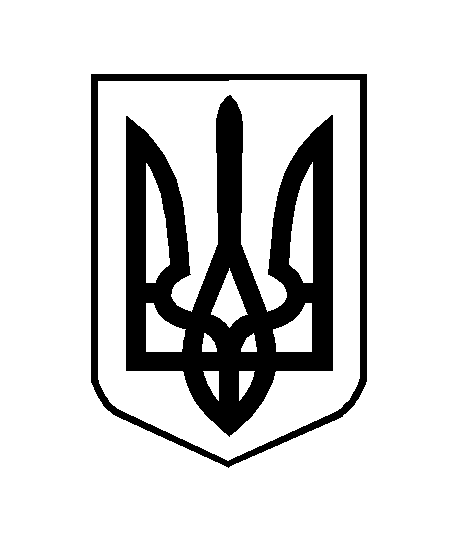 